Your recent request for information is replicated below, together with our response.1. The total number of Police Scotland-operated CCTV cameras (regardless of working condition) within the Aberdeen City Council area.There are a total of 96 such cameras in the specified area.2. The number of inactive (through technical fault or failure, damage, maintenance required) Police Scotland-operated CCTV cameras within the Aberdeen City Council area.At the time of request, two cameras are not in operation across the Aberdeen City Council area.  3. The total number of Police Scotland-operated CCTV cameras (regardless of working condition) within the city centre area of Aberdeen.There are a total of 80 such cameras in the specified area.4. The number of inactive (through technical fault or failure, damage, maintenance required) Police Scotland-operated CCTV cameras within the city centre area of AberdeenAt the time of request, all cameras within this location are active.  If you require any further assistance please contact us quoting the reference above.You can request a review of this response within the next 40 working days by email or by letter (Information Management - FOI, Police Scotland, Clyde Gateway, 2 French Street, Dalmarnock, G40 4EH).  Requests must include the reason for your dissatisfaction.If you remain dissatisfied following our review response, you can appeal to the Office of the Scottish Information Commissioner (OSIC) within 6 months - online, by email or by letter (OSIC, Kinburn Castle, Doubledykes Road, St Andrews, KY16 9DS).Following an OSIC appeal, you can appeal to the Court of Session on a point of law only. This response will be added to our Disclosure Log in seven days' time.Every effort has been taken to ensure our response is as accessible as possible. If you require this response to be provided in an alternative format, please let us know.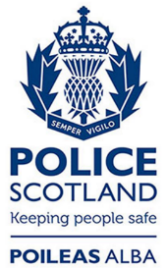 Freedom of Information ResponseOur reference:  FOI 23-0607Responded to:  xx March  2023